CV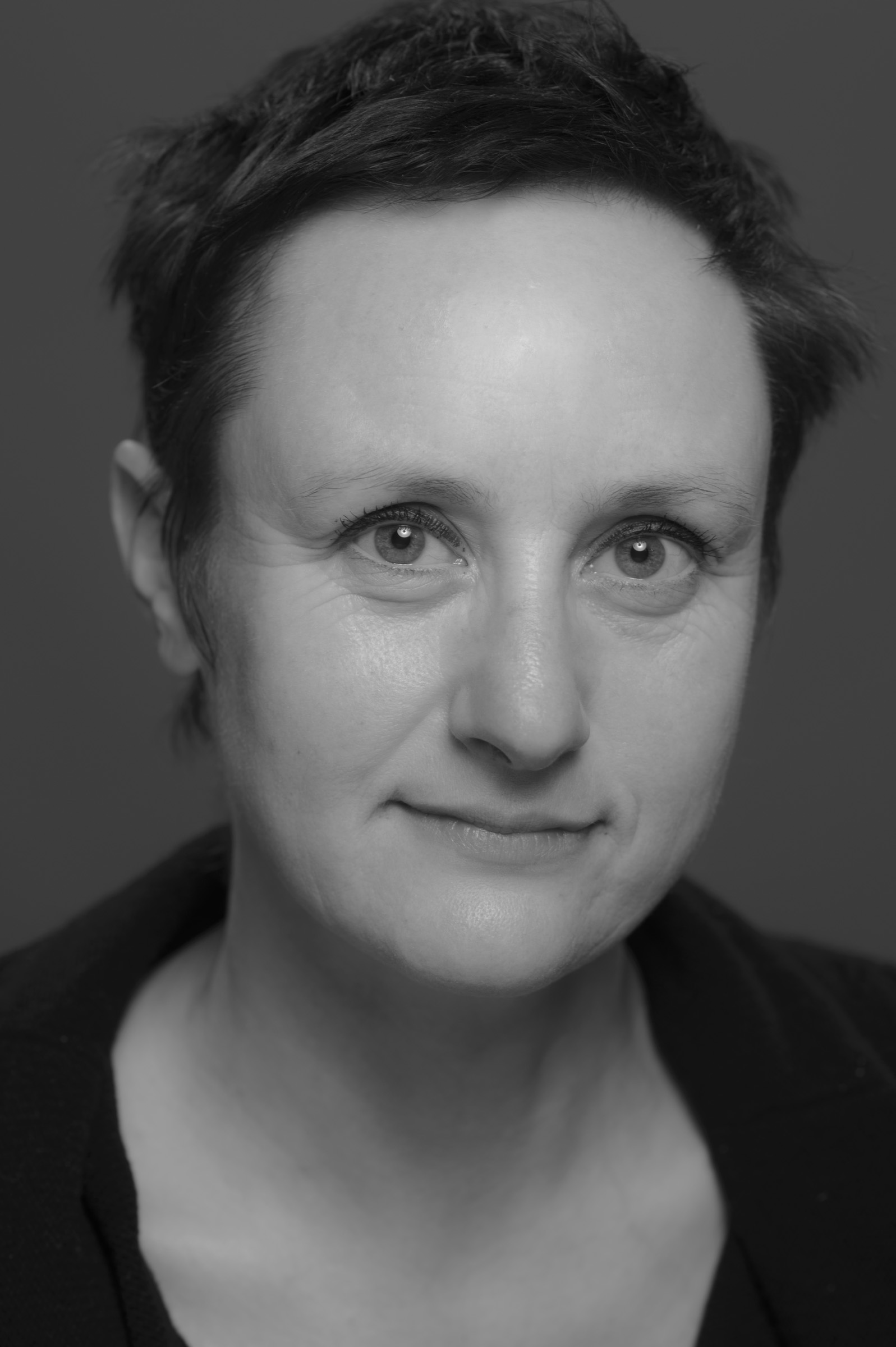 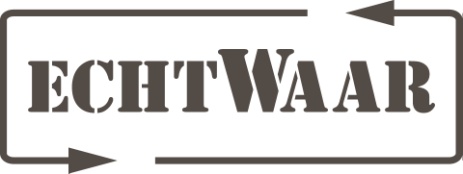 Ditske de WithNortierstraat 25, 4163LL OosterwijkMobiel: 06-12798303E-mail:  ditske@echtwaar.nuGeboren:  16 augustus 1967 te LexmondWerkervaring:2015 - heden	Oprichter Stichting echtWaar. Functie: activiteitenbegeleider.	Werkplaats keramiek en textiel voor mensen met een arbeidsbeperking.2007-heden 	Abrona Ateliers, Huis ter Heide,  activiteitenbegeleider textiel-, schilder- en 	keramiekatelier Er werken mensen met een verstandelijke beperking 	(zzp 3 t/m 8) van 18-75 jaar die soms ook een psychiatrische stoornis hebben 	(psychose, schizofrenie en verschillende persoonlijkheidsstoornissen).1998-2007	Stichting Abrona, De Meern, woonbegeleider1997-1998	ASVZ Gorinchem, woonbegeleider1989-1997	diverse horeca gelegenheden als  horecamedewerkerOpleiding1999-2000	MBO Sociaal pedagogisch werk (deeltijd), ROC Utrecht1993-1996	Modetekenen en ontwerpen,  Modecollege Judith Peereboom, Rotterdam1986-1987	 Middenstandsdiploma, Vormingsschool, Gorinchem1986-1987	Oriëntatie Modevormgeving,  Artibus, Utrecht1985-1986	Detex Textielbrevet,   Detex, Utrecht1983-1985	MDGO Kostuumnaaien, De Oudenoord, Utrecht1979-1983	LHNO, Louise Cristine, VianenCursussen2007-heden	Eerste hulp met AED, toedienen insuline via insuline pen, brandpreventie,                       basiscursus Autisme, Epilepsie, INVRA (Inventarisatie Van Redzaamheids Aspecten), Werken met RegieAndere werkervaring1998-heden	Dierenasiel Leerdam	 Diverse activiteiten en illustratie nieuwsbrief1991-1999	Jongerencentrum The Jungle, Leerdam	Diverse activiteiten o.a. barwerkzaamheden, lay-out  programmaboekje en posters1990-1995	Ambulante handel in zelfvervaardigde kleding